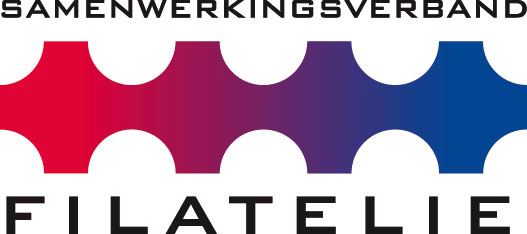 Formulier ledenadministratieDatum:Nummer vereniging:Naam Vereniging:Datum ingang direct:	OLidnummer:						of eindejaar: 		ONaam: Soort wijziging:		O	nieuw lid				O	wijziging 				O	opzegging				O	overledenBij  wijziging alleen gewijzigde gegevensFamilienaam:Voorletter(s):Voorvoegsel:Straat:Huisnummer:				Toevoeging:Postcode:					Woonplaats:Geb. datum:				    Telefoon:E-mailadres:Soort lid*:		         Dubbellid bij vereniging:*Gewoon lid =1; Huisgenoot =2; Buitenland  België =3B, Wereld =2W;Donateur =A; Dubbellid zonder maandblad =Z O	Het  aangemelde lid is akkoord met het privacy protocol van SamenwerkingsVerband Filatelie. Zie hiervoor: www.svfilatelie.nl .O	Het  aangemelde lid is akkoord met het privacy protocol van gemelde vereniging.Handtekening lidDit formulier opsturen met leesbevestiging per e-mail naar ledenadministratie  Sv Filatelie:  leden@svfilatelie.nl 